Муниципальное автономное общеобразовательное учреждениеосновная общеобразовательная школа п. ГрачевкаЗеленоградского района Калининградской области___________________________________________________________________________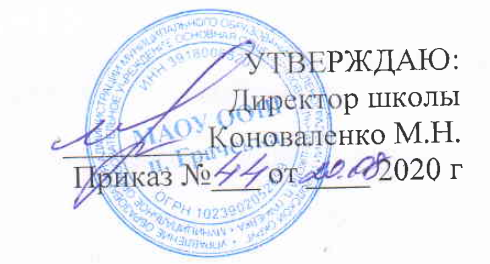 Рабочая программа учебного предмета«География»8 классВсего учебных часов – 70Срок реализации 2020– 2021 учебный годЗлаказова С.В.учитель географиип. ГрачевкаПланируемые результаты освоения учебного предметаЛичностные результаты:Изучение географии в 8 классе должно обеспечить следующие результаты:- обладать российской гражданской идентичностью: патриотизмом, уважением к Отечеству, прошлому и настоящему многонационального народа России; осознанием своей этнической принадлежности, знанием истории, культуры своего народа, своего края, основ культурного наследия народов России и человечества; усвоением гуманистических, демократических и традиционных ценностей многонационального российского общества; чувством ответственности и долга перед Родиной;- обладать ответственным отношением к учению, готовностью и способностью к саморазвитию и самообразованию на основе мотивации к обучению и познанию, осознанному выбору и построению дальнейшей индивидуальной траектории образования;- обладать целостным мировоззрением, соответствующим современному уровню развития науки и общественной практики;- гражданской позицией к ценностям народов России, готовностью и способностью вести диалог с другими людьми и достигать в нем взаимопонимания;- коммуникативной компетентностью в общении и сотрудничестве со сверстниками, детьми старшего и младшего возраста, взрослыми в процессе образовательной, общественно полезной, учебно-исследовательской, творческой и других видов деятельности;- пониманием ценности здорового и безопасного образа жизни, правилами индивидуального и коллективного безопасного поведения в чрезвычайных ситуациях;- основами экологической культуры, соответствующей современному уровню экологического мышления.Метапредметные результаты:Освоения курса географии в 8 классе должно привести к следующим результатам: - вносить изменения в последовательность и содержание учебной задачи;- выбирать наиболее рациональную последовательность выполнения учебной задачи;- планировать и корректировать свою деятельность в соответствии с ее целями, задачами и условиями;- оценивать свою работу в сравнении с существующими требованиями;- классифицировать информацию в соответствии с выбранными признаками;- сравнивать объекты по главным и второстепенным признакам;- систематизировать и структурировать информацию;- формулировать проблемные вопросы, искать пути решения проблемных ситуаций;- владеть навыками анализа и синтеза;- искать и отбирать необходимые источники информации;- использовать информационно-коммуникативные технологии на уровне общего пользования, включая поиск, построение и передачу информации, презентацию выполненных работ на основе умений безопасного использования средств информационно-коммуникативных технологий и сети Интернет;- представлять информацию в различных формах (письменной, устной) и видах;- работать с текстом и внетекстовыми компонентами: составлять тезисный план, выводы, конспект, тезисы выступления, переводить информацию из одного вида в другой (текст в таблицу, карту в текст и т.п.);- использовать различные виды моделирования, исходя из учебной задачи;- выступать перед аудиторией, придерживаясь определенного стиля при выступлении;- вести дискуссию, диалог;- находить приемлемое решение при наличии разных точек зрения.Предметные результаты:    знать/понимать      -  основные географические понятия и термины; различия географических карт по со      держанию;географические следствия движений Земли, географические явления и процессы в геосферах, взаимосвязи между ними, их изменение в результате деятельности человека; географическую зональность и поясность;различия в хозяйственном освоении разных территорий и акваторий; связь между географическим положением, природными условиями, ресурсами и хозяйством отдельных регионов и стран;специфику географического положения и административно-территориального устройства Российской Федерации; особенности ее природы;природные и антропогенные причины возникновения геоэкологических проблем на локальном, региональном и глобальном уровнях; меры по сохранению природы и защите людей от стихийных природных и техногенных явлений;               уметьвыделять, описывать и объяснять существенные признаки географических объектов и явлений;находить в разных источниках и анализировать информацию, необходимую для изучения географических объектов и явлений, разных территорий Земли, их обеспеченности природными и человеческими ресурсами, хозяйственного потенциала, экологических проблем;приводить примеры: использования и охраны природных ресурсов, адаптации человека к условиям окружающей среды, ее влияния на формирование культуры народов; составлять краткую географическую характеристику разных территорий на основе разнообразных источников географической информации и форм ее представления;определять на местности, плане и карте расстояния, направления высоты точек; географические координаты и местоположение географических объектов;применять приборы и инструменты для определения количественных и качественных характеристик компонентов природы; представлять результаты измерений в разной форме; выявлять на этой основе эмпирические зависимости;Обучающийся 8 класса научится:определять географическое положение России;- показывать пограничные государства, моря, омывающие Россию;- называть положительные и отрицательные особенности географического положения России и их влияние на жизнь и хозяйственную деятельность населения;- определять поясное время.- называть и показывать крупные равнины и горы;- выяснять с помощью карт соответствие их платформенным и складчатым областям;- показывать на карте и называть наиболее крупные месторождения полезных ископаемых и объяснять закономерности их размещения;- приводить примеры влияния рельефа на условия жизни людей, изменений рельефа под влиянием внешних и внутренних процессов;- делать описания отдельных форм рельефа по картам.- называть факторы, влияющие на формирование климата России;- определять характерные особенности климата России;- иметь представление об изменениях погоды под влиянием циклонов и антициклонов;- давать описание климата отдельных территорий;- с помощью карт определять температуру, количество осадков, атмосферное давление, количество суммарной радиации. - приводить примеры влияния климата на хозяйственную деятельность человека и условия жизни.Обучающийся 8 класса получит возможность научиться: - показывать на карте основные природные зоны России, называть их;- приводить примеры наиболее характерных представителей растительного и животного мира;- объяснять причины зонального и азонального расположения ландшафтов;- показывать на карте крупные природно - территориальные комплексы России;- приводить примеры взаимосвязей природных компонентов в природном комплексе. - показывать на карте крупные природные районы России:- называть и показывать на карте географические объекты (горы, равнины, реки, озера и т.д.);- давать комплексную физико-географическую характеристику объектов;- отбирать объекты, определяющие географический образ данной территории;- оценивать природные условия и природные ресурсы территории с точки зрения условий труда и быта, влияния на обычаи и традиции людей;- приводить примеры рационального и нерационального использования природных ресурсов регионов;- выделять экологические проблемы природных регионов.объяснять разнообразие растительных сообществ на территории России, приводить примеры;- объяснять видовое разнообразие животного мира;- называть меры по охране растений и животных.Содержание учебного предмета«География», 8 класс. (70 ч.)Что изучает физическая география России 1 ч.Зачем следует изучать географию своей страны? Знакомство с учебником, атласом.Наша родина на карте мира5 ч.Географическое положение России.  Россия – самое большое государство мира. Крайние точки России. Границы России. Особенности географического положения России.Моря, омывающие берега РоссиФизико-географическая характеристика морей. Ресурсы морей. Экологические проблемы морей. Россия на карте часовых поясовМестное время. Часовые пояса на территории России. Реформа системы исчисления времени в России.Входной контрольКак осваивали и изучали территорию РоссииОткрытие и освоение Севера новгородцами и поморами. Походы русских в Западную Сибирь. Географические открытия 16-начала 17 в. Открытия нового времени (середина 17-18 в.). Открытия 18 в. Исследования 19-20вв. Современное административно-территориальное устройство РоссииФедеральные округа и их столицы. Субъекты Федерации: края, области, города федерального подчинения; национально-территориальные образования.Практические работы: 1. Характеристика географического положения России. 2. Определение поясного времени для различных пунктов России.Дискуссия. Тема «Огромные пространства России: благо или помеха в развитии страны?»РАЗДЕЛ I.ОСОБЕННОСТИ ПРИРОДЫ И ПРИРОДНЫЕ РЕСУРСЫ РОССИИ  Тема 1.  Рельеф, геологическое строение и минеральные ресурсы4ч.Особенности рельефа РоссииКрупные формы рельефа России и их размещение.Геологическое строение территории РоссииСтроение литосферы. Основные этапы геологической истории формирования земной коры. Тектонические структуры нашей страны. Связь отдельных форм рельефа со строением литосферы.Минеральные ресурсы РоссииРаспространение полезных ископаемых. Минерально-сырьевая база России. Экологические проблемы, связанные с добычей полезных ископаемых.Развитие форм рельефаПроцессы, формирующие рельеф. Древнее оледенение на территории России. Деятельность текучих вод, ветра. Деятельность человека. Стихийные природные явления, происходящие в литосфере. Геологическое строение, рельеф и минеральные ресурсы Ульяновской области.Практические работы: 3.Объяснение зависимости расположения крупных форм рельефа и месторождений полезных ископаемых от строения земной коры.Тема 2.Климат и климатические ресурсы 4ч.От чего зависит климат нашей страныКлиматообразующие факторы. Влияние географического положения на климат. Циркуляция воздушных масс. Влияние подстилающей поверхности.Распределение тепла и влаги на территории РоссииРаспределение тепла на территории нашей страны. Распределение осадков на территории нашей страны.Разнообразие климата РоссииТипы климатов России: арктический, субарктический, умеренно континентальный, континентальный, резко континентальный, муссонный климат умеренного пояса.Зависимость человека от климата. Агроклиматические ресурсыВлияние климата на жизнь и деятельность человека. Агроклиматические ресурсы. Благоприятные и неблагоприятные климатические условия. Климат Ульяновской области.Практические работы: 4.Определение по картам закономерностей распределения солнечной радиации, радиационного баланса, выявление особенностей распределения средних температур января и июля, годового количества осадков на территории страны.5.Оценка основных климатических показателей одного из регионов страны.Промежуточный контрольТема 3. Внутренние воды и водные ресурсы 6ч.Разнообразие внутренних вод России. Реки.Значение внутренних вод для человека. Зависимость рек от рельефа. Влияние климата на реки. Стихийные явления, связанные с реками.Озера, болота, подземные воды, ледники, многолетняя мерзлота. Крупнейшие озера России. Происхождение озерных котловин. Верховые и низинные болота. Важность сохранения водно-болотных угодий. Роль подземных вод в природе и жизни человека. Виды подземных вод. Границы распространения многолетней мерзлоты в России, причины ее образования. Особенности освоения территорий с многолетней мерзлотой.Ледники. Многолетняя мерзлота.Водные ресурсы. Роль воды в жизни человека.Водные ресурсы. Влияние деятельности человека на водные ресурсы и меры по их охране и восстановлению. Стихийные явления, связанные с водой.Внутренние воды и водные ресурсы Бурятии.Промежуточный контроль.Обобщающий урок. «Вода – уникальный ресурс, который нечем заменить…»Тема 4. Почвы и почвенные ресурсы 5ч.Образование почв и их разнообразиеОбразование почв. Основные свойства почв. Разнообразие почв.Закономерности распространенияТипы почв России: арктические, тундрово-глеевые, подзолистые, дерново-подзолитстые, серые, лесные, черноземы, темно-каштановые, каштановые, светло-каштановые.Почвенные ресурсы России.Значение почв для жизни и деятельности человека. От чего нужно охранять почву? Роль мелиораций в повышении плодородия почв. Охрана почв. Почвы Ульяновской области.Почвенные ресурсы Бурятии.Практические работы: 6.Выявление условий почвообразования основных типов почв (количество тепла, влаги, рельеф, растительность). Оценка их плодородия.Обобщающий урок по теме: «Почва».Тема 5.  Растительный и животный мир. Биологические ресурсы 5ч.Растительный мир России. Животный мир России.Растительный и животный мир. Основные типы растительности России. Разнообразие животного мира России.Биологические ресурсы. Особо охраняемые природные территории (ООПТ)Роль живых организмов в жизни Земли. Роль растительного и животного мира в жизни человека. Заповедники и национальные парки России.Природно-ресурсный потенциал России.Природные условия и ресурсы России. Особенности размещения природных ресурсов.Практические работы: 7.Составление прогноза изменений растительного и животного мира при изменении других компонентов природного комплекса.8.Определение роли ООПТ в сохранении природы России.Обобщающий урок «Растительный и животный мир России.РАЗДЕЛ II.ПРИРОДНЫЕ КОМПЛЕКСЫ РОССИИ Тема 6. Природное районирование 7ч.Разнообразие природных комплексов РоссииРазнообразие природных территориальных комплексов (ПТК). Физико-географическое районирование. ПТК природные и антропогенные.Моря как крупные природные комплексыОсобенности природных комплексов морей на примере Белого моря. Ресурсы морей.Природные зоны РоссииПриродная зональность. Природные зоны нашей Родины: арктические пустыни.Разнообразие лесов. тундра, лесотундра, тайга, смешанные и широколиственные леса, лесостепи, степи, полупустыни и пустыни.Безлесные зоны на юге России.Высотная поясность	Влияние гор на другие компоненты природы и человека. Высотная поясность. Зависимость «набора» высотных поясов от географического положения и высоты гор.Практические работы: 9.Сравнительная характеристика двух природных зон России(по выбору). 10.Объяснение принципов выделения крупных природных регионов на территории России.Обобщающий урок по теме: «Природное районирование»Тема 7.  Природа регионов России 19ч.Восточно-Европейская равнинаОсобенности географического положения. История освоения. Особенности природы Русской равнины. Природные комплексы равнины. Памятники природы равнины. Природные ресурсы.Проблемы их рационального использования.Творческая работа. Разработка туристических маршрутов по Русской равнине: по памятникам природы, по национальным паркам, по рекам и озерам.Кавказ – самые высокие горы РоссииГеографическое положение. Рельеф, геологическое строение и полезные ископаемые Кавказа. Особенности природы высокогорий. Природные комплексы и ресурсы. Население.Практические работы: 11.Оценка природных условий и ресурсов Кавказа. Прогнозирование изменений природы в результате хозяйственной деятельности.Творческая работа. Подготовка презентации о природных уникумах Северного Кавказа.Урал – «каменный пояс Русской земли»Особенности географического положения.  История освоения. Природные ресурсы. Своеобразие природы Урала. Природные уникумы. Экологические проблемы.Практические работы: 12.Характеристика взаимодействия природы и общества.Творческая работа. Разработка туристических маршрутов по разным частям Урала: Северному, Среднему, Южному.Западно-Сибирская равнинаОсобенности географического положения. Особенности природы Западно-Сибирской равнины. Природные зоны Западно-Сибирской равнины. Природные ресурсы равнины и условия их освоения.Дискуссия. Тема «Что мешает освоению природных богатств Западно - Сибирской равнины?»Восточная Сибирь: величие и суровость природыОсобенности географического положения. История освоения Восточной Сибири. Особенности природы Восточной Сибири. Климат. Природные районы Восточной Сибири. Жемчужина Сибири - Байкал. Природные ресурсы и проблемы их освоения.Дискуссия. Тема «Докажите справедливость слов М.В. Ломоносова «Российское могущество прирастать Сибирью будет…»Дальний Восток– край контрастовОсобенности географического положения. История освоения. Особенности природы Дальнего Востока. Природные комплексы. Природные уникумы Дальнего Востока. Природные ресурсы, освоение их человеком.Обобщающий урок по теме: «Крупные природные районы России»РАЗДЕЛ III.ЧЕЛОВЕК И ПРИРОДА -   3 ч.Влияние природных условий на жизнь и здоровье человекаБлагоприятные условия для жизни и деятельности людей. Освоение территории с экстремальными условиями. Стихийные природные явления и их причины. География стихийных явлений. Меры борьбы со стихийными природными явлениями.Воздействие человека на природуОбщественные потребности, удовлетворяемые за счет природы. Влияние деятельности человека на природные комплексы. Антропогенные ландшафты.Практические работы: 13.Сравнительная характеристика природных условий и ресурсов двух регионов России.Рациональное природопользованиеОхрана природы. Значение географического прогноза.Тематическое планирование с указанием количества часов, отводимых на освоение каждой темы№ урокаТема раздела, урокаКоличество часовТема ВПМВедениеВедение11. Что изучают в курсе «Природа России». Источники геогра-фической информа-ции1Наша Родина на карте мира. Особенности  географическое положение России (7 часов)Наша Родина на карте мира. Особенности  географическое положение России (7 часов)Наша Родина на карте мира. Особенности  географическое положение России (7 часов)2 Географическое положение Россин13  Моря, омываюшие территорию России1ВПМ1 «Природа и природные ресурсы Калининградской области».4 Россия на карте ча-совых поясов15  Решение задач по часовым поясам1ВПМ2 «Природа и природные ресурсы Калининградской области».6Входной контроль. к/работа17Освоение и изучение территории.Как осваивали и изучали территорию России18 Как осваивали и изучали территории России в ХVIII- ХIХ века и в современные годы ПР119 Итоговый урок. Обобщение по разделу «Особенности ГП России» ПР21ВПМ3 «Природа и природные ресурсы Калининградской области».Раздел 1. Особенности природы и природные ресурсы.Тема 1: Рельеф и геологическое строение и полезные ископаемые 8Раздел 1. Особенности природы и природные ресурсы.Тема 1: Рельеф и геологическое строение и полезные ископаемые 8Раздел 1. Особенности природы и природные ресурсы.Тема 1: Рельеф и геологическое строение и полезные ископаемые 810Особенности природы. Рельеф. Особенности рельефа России .111 Геологическое строение территории России. Геохронологическая таблица.112 Геологическое летоисчисление России1ВПМ4 «Природа и природные ресурсы Калининградской области».13 Минеральные ресурсы России114 Развитие форм рельефа России115 Рельеф Бурятии и его особенности116 Минеральные ресурсы ПР3117 Итоговый урок по теме1 ВПМ5 «Природа и природные ресурсы Калининградской области».Тема2.  Климат и климатические ресурсы.618 Климат и климатические ресурсы. От чего зависитклимат нашейстраны119 Атмосферные фронты. Циклоны и антициклоны120Типы климатов России.Закономерности распространения тепла и влаги на территории России1ВПМ6 «Природа и природные ресурсы Калининградской области».21 Зависимость человека от климатических условий. Климатические ресурсы.122 Урок обобщение по теме климат и Климатические ресурсы ПР4123 Климат Бурятии и его особенности. ПР 51ВПМ7 «Природа и природные ресурсы Калининградской области».Тема 3. Внутренние воды и водные ресурсы624 Внутренние воды России. Разнообразие внутренних вод России. Реки.1ВПМ8 «Природа и природные ресурсы Калининградской области».25 Озера, болота, подземные воды, 1ВПМ9 «Природа и природные ресурсы Калининградской области».26 Ледники многолетняя мерзлота.127 Водные ресурсы России 128 Внутренние воды и водные ресурсы Бурятии1 ВПМ10 «Природа и природные ресурсы Калининградской области».29Промежуточный контроль130 Обобщающий урок по теме «Внутренние воды России»1Тема – 4. Почвы и почвенные ресурсы 531Образование почв и их разнообразие.132 Закономерности распространения почв. Типы почв.1 ВПМ11 «Природа и природные ресурсы Калининградской области».33 Почвенные ресурсы России.134 Почвенные ресурсы Бурятии. ПР 61ВПМ12 «Природа и природные ресурсы Калининградской области».35Обобщающий урок по теме: «Почва»1 ВПМ13 «Природа и природные ресурсы Калининградской области».Тема – 5. Растительный и животный мир России.биологические ресурсы  555555536Растительный мир России.1ВПМ14 «Природа и природные ресурсы Калининградской области».37Животный мир России.138Биологические ресурсы. Охрана растительного и животного мира.139Природно-ресурсный потенциал России ПР 7140Обобщающий урок по теме: «Растительный и животный мир России» ПР 81РАЗДЕЛII. ПРИРОДНЫЕ КОМПЛЕКСЫ РОССИИ Тема 6. Природное районирование741Разнообразие природных комплексов России142Моря как крупные природные комплексы143Природные зоны России. Арктические пустыни, тундры и лесотундры.144Разнообразие лесов.145Безлесные зоны на юге России146Высотная поясность ПР 9147Обобщающий урок по теме «Природное районирование. ПК России» ПР 101Тема 7.  Природа регионов России 1948Русская равнина. (Восточно-Европейская)149Природные комплексы Русской равнины.1ВПМ15 «Природа и природные ресурсы Калининградской области».50Проблемы рационального использования природных ресурсов1ВПМ16 «Природа и природные ресурсы Калининградской области».51Северный Кавказ: молодые и высокие горы России.1ВПМ17 «Природа и природные ресурсы Калининградской области».52Природные комплексы Северного Кавказа ПР11153Урал – каменный пояс земли русской.154Своеобразие природы Урала155Природные уникумы. Экологические проблемы Урала. ПР12156Западно-Сибирская низменность, или равнина: особенности природы.1ВПМ18 «Природа и природные ресурсы Калининградской области».57Природные ресурсы Западной Сибири и условия их освоения.158Восточная Сибирь.1ВПМ19 «Природа и природные ресурсы Калининградской области».59Природные районы Восточной Сибири.160Жемчужина Сибири - Байкал161Природные ресурсы Восточной Сибири162Дальний Восток.163Особенности географического положения. История освоения.164Природные ресурсы Д.Востока, освоение их человеком165Природные комплексы России1ВПМ20 «Природа и природные ресурсы Калининградской области».66Обобщающий урок по теме «Крупные природные районы России»1ВПМ21 «Природа и природные ресурсы Калининградской области».РАЗДЕЛ III.ЧЕЛОВЕК И ПРИРОДА -   367Влияние природных условий на жизнь и здоровье человека.168Антропогенные воздействия на природу. ПР13169Рациональное природопользование.170Итоговая административная к/работа1                                                             Итого70          21